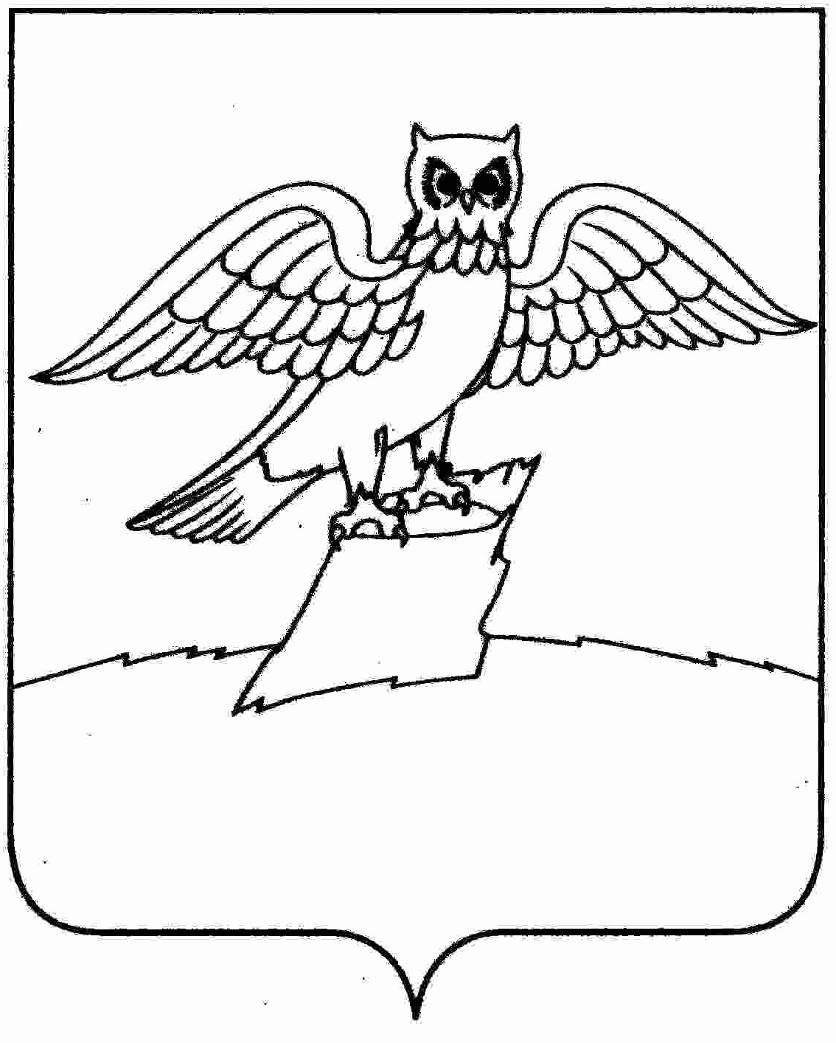 АДМИНИСТРАЦИЯ ГОРОДА КИРЖАЧКИРЖАЧСКОГО РАЙОНАП О С Т А Н О В Л Е Н И Е  01.02.2022                                                                                                     №  90   Рассмотрев заявление гр. Никитина С.Н. и  в соответствии со ст. 45-46 Градостроительного кодекса Российской Федерации, Федеральным законом от 06.10.2003 № 131-ФЗ «Об общих принципах организации местного самоуправления в РФ»,П О С Т А Н О В Л Я Ю:1. Разрешить Никитину С.Н. подготовку проекта планировки и межевания территории вблизи земельного участка, расположенного по адресу: г. Киржач, ул. Ленинградская, д. 96А.2. Контроль за исполнением настоящего постановления возложить на заместителя главы администрации по вопросам жизнеобеспечения.3. Настоящее постановление вступает в силу после его официального опубликования (обнародования).Глава администрации                 	                                           Н.В. Скороспелова   О подготовке проекта планировки и межевания территории вблизи земельного участка, расположенного по адресу: г. Киржач, ул. Ленинградская, д. 96А